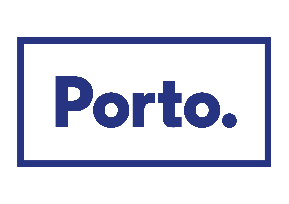 ANEXO AFormulário de CandidaturaFundo Municipal de Apoio ao Associativismo Portuense – 2021Candidatura ao Eixo:  _____________________________ (indicar o Eixo a que se candidata: 1. Coesão Social; 2. Cultura e Animação; 3. Desporto; 4. Juventude e Ambiente)Projeto:  _____________________________ (indicar uma das duas Modalidades - Projeto Diversos ou Projeto de Infraestrutura - obras)Identificação e caracterização da Entidade Dados da EntidadeContacto Telefónico de um DirigenteMissão e Objetivos da EntidadeÂmbito de Intervenção da EntidadeTotal de áreas temáticas de intervenção da EntidadeDestinatários (total da intervenção da entidade) Tipo e número aproximado de pessoas abrangidas/utentes/beneficiários por área de atividadeIncidência Territorial da Intervenção (total da intervenção da entidade) Indicar Freguesia/Lugar/Equipamentos Se sim, quais? Descrição do projeto a que se candidata Designação: Destinatários: Incidência Territorial da Intervenção: Objetivos Gerais:Objetivos Específicos:Atividades a Realizar:Recursos Necessários:Recursos Materiais Recursos HumanosParcerias:Fundamentação da solicitação de apoioFundamentação  ApoioO projeto apresentado tem o valor global de €_______________,00.Solicita-se à Câmara Municipal do Porto um apoio de € ___________,00, sendo que a Associação encarregar-se-á de obter e suportar a parte restante, no valor de €__________,00.Em anexo juntam-se os orçamentos a seguir descritos, obrigatórios nos termos do n.º 6 do Artigo 6.º.Documentos anexos, obrigatórios nos termos definidos no n.º 2 do artigo 6.ºObservação: ___________________________________________________________________Declaração de CompromissoEu, abaixo assinado, (nome) _______________________________________________, a exercer as funções de (cargo na Direção) _______________________ representante legal da instituição _________________________________________, declaro, para os devidos efeitos e sob compromisso de honra, nos termos previstos no n.º 5 do artigo 8.º, que atesto a veracidade de todas as informações fornecidas e constantes na presente candidatura, e que aceito as condições previstas nas condições de atribuição do apoio financeiro do Fundo Municipal de Apoio ao Associativismo Portuense, obrigando-me por esta forma a respeitá-las integralmente.Porto, _____ de ________________ de 20 ____O Declarante e responsável pelo preenchimento da candidatura,_________________________________________(assinatura e carimbo da Instituição)Denominação Social:Denominação Social:Denominação Social:Denominação Social:Morada:Morada:Código Postal:Telefone:Telefone:Email:Email:Natureza Jurídica:Natureza Jurídica:Natureza Jurídica:NISS:NIPC ou NIF:NIPC ou NIF:Data Constituição:Data Constituição:Nome:Telefone:Telefone:A Entidade tem protocolos/acordos estabelecidos com entidades ou organismos do setor público? A Entidade tem protocolos/acordos estabelecidos com entidades ou organismos do setor público? A Entidade tem protocolos/acordos estabelecidos com entidades ou organismos do setor público? A Entidade tem protocolos/acordos estabelecidos com entidades ou organismos do setor público? A Entidade tem protocolos/acordos estabelecidos com entidades ou organismos do setor público? A Entidade tem protocolos/acordos estabelecidos com entidades ou organismos do setor público? SimNãoPerfil ProfissionalFunção Desempenhada% de Tempo DedicadoFormação EspecíficaParceiroContributo para o Projeto/Iniciativa/RespostaRedução de fundos/receitasAumento excecional de procura da respostaImplementação de nova iniciativa/projeto/atividadeOutros     Descreva os orçamentos que junta (entidade e tipo de despesa)ValorTOTALTipo de documentoSim ou NãoCópia dos EstatutosRelatório e Contas do exercício do ano transato, devidamente aprovado em Assembleia Geral. Caso ainda não tenha sido aprovado deverá juntar o de 2019Plano de Atividades e Orçamento para o ano em curso, aprovado em Assembleia GeralCópia da ata de eleição dos órgãos sociais em exercício de funções